Зимняя профильная смена «#Зимние каникулы - время сказок и чудес!» #ПрокачайЗИМУ63 ГБОУ ООШ д. Баландаево31 декабря 2021 г. -9 января 2022 г.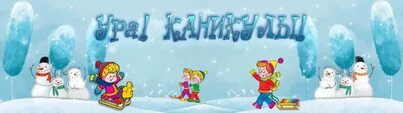 №Дата и время Место проведения ресурс Наименование мероприятияКлассКлассОтветственныйРасписание онлайн - занятий на время зимних каникул с 31.12.2021 г. - 09.01.2022 г. для 1 - 4 классов Расписание онлайн - занятий на время зимних каникул с 31.12.2021 г. - 09.01.2022 г. для 1 - 4 классов Расписание онлайн - занятий на время зимних каникул с 31.12.2021 г. - 09.01.2022 г. для 1 - 4 классов Расписание онлайн - занятий на время зимних каникул с 31.12.2021 г. - 09.01.2022 г. для 1 - 4 классов Расписание онлайн - занятий на время зимних каникул с 31.12.2021 г. - 09.01.2022 г. для 1 - 4 классов Расписание онлайн - занятий на время зимних каникул с 31.12.2021 г. - 09.01.2022 г. для 1 - 4 классов 1 31.12.2021 11:00 д. Баландаевоп. Толчеречьес. Туарма Конкурсно-игровая программа «Зимние приключения» на свежем воздухе Конкурсно-игровая программа «Зимние приключения» на свежем воздухе 1 - 4 Никитина Л.П.Самуткина И.В.СДК с. Туарма (по согласованию)202.01.2022https: //www .youtube.com/playlist?list=PLGk7 wbQBMatIj -I0iMkE1X9bj aeNMIdZ0 Упражнения для развития памяти и вниманияУпражнения для развития памяти и внимания1 - 4Классные руководители3 03.01.2022 10:00 https://www.youtube.com/wat ch?v=TfJS5_djhKw&feature= emb_title Мастерская Деда Мороза — символ года Мастерская Деда Мороза — символ года 1 - 4  Классные руководители4 04.01.2022 11:00 https://uchi.ru/activities/teacher/ games/dino-tree/Онлайн-спектакль «Летучий корабль».Онлайн-спектакль «Летучий корабль».1 - 4Классные руководители 5 05.01.2022 10:00 Зарядка Зарядка 1 - 4Классныеруководители 606.01.2022д. Баландаевоп. Толчеречьес. ТуармаКатание с горки «Эх, летите мои сани»Катание с горки «Эх, летите мои сани»1-4Классные руководители6 08.01.2022 https://yandex .ru/video/previ ew/?filmId= 10029463611379426970&from=tabbar&parentreqid=1608910827483765-913418857327046883000226prestable-app-host-sas-web-yp- 146&text=Начальная+школ Виртуальная экскурсия по музеям детских писателей Виртуальная экскурсия по музеям детских писателей 1 - 4 Классные руководителиРасписание онлайн - занятий на время зимних каникул с 31.12.2021 г. - 09.01.2022 г. для 5 – 9 классов Расписание онлайн - занятий на время зимних каникул с 31.12.2021 г. - 09.01.2022 г. для 5 – 9 классов Расписание онлайн - занятий на время зимних каникул с 31.12.2021 г. - 09.01.2022 г. для 5 – 9 классов Расписание онлайн - занятий на время зимних каникул с 31.12.2021 г. - 09.01.2022 г. для 5 – 9 классов Расписание онлайн - занятий на время зимних каникул с 31.12.2021 г. - 09.01.2022 г. для 5 – 9 классов Расписание онлайн - занятий на время зимних каникул с 31.12.2021 г. - 09.01.2022 г. для 5 – 9 классов 1 31.12.2021 10:00 Спортивная площадка Конкурсно–игровая программа «Зимние приключения» на свежем воздухе 5 - 9Классные руководители2 02.01.2022 11:00 Платформа ZOOM Новогодняя викторина 5 - 9Классные руководители3 03.01.2022 10:00https://news.mail.ru/societv/441 89039/?frommail=10 Онлайн тест «Угадай Деда Мороза» Пройди по ссылке и узнай, насколько ты хорошо знаешь традиции празднования нового года и рождества разных стран 5 - 9Классные руководители 4 04.01.2022 11:00д. Баландаевоп. Толчеречьес. ТуармаКатание на лыжах5 - 9Павлова М.Н.Круглова Е.П.СДК с. Туарма (по соглас.)5 05.01.2022  	https://www.youtube.com/wa tch?v=j3wDXjAr6yM Экскурсия «Екатерининский дворец» 5 - 9Классные руководители6 07.01.2022 Платформа zoom Новогодняя викторина «В гостях у сказки» 5 - 9Классные руководители7 08.01.2022 10:00 httDs://voutu.be/AlhOm9Eoo Zg Кино для всей семьи Художественный фильм «Чародеи» 5 - 9 Классные руководители8 09.01.2022 «Вконтакте» Конкурс «Новогодняя игрушка своими руками». Выслать фото «ВК» 5 - 9Классные руководители